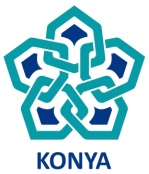 Sayı	:42066794-825/						…./…../2020Konu	:İşletme YazısıİLGİLİ MAKAMAAşağıda ismi belirtilen Fakültemiz öğrencisinin staj yönetmeliğimizde öngörülen sürelerde zorunlu stajını işletmenizde yapması uygundur.	Adi gecen öğrencimizin 5510 sayılı Sosyal Sigortalar ve Genel Sağlık Sigortası Yasası kapsamında staj sürelerince iş kazası ve meslek hastalığı sigortaları Fakültemiz tarafından yapılacaktır.	Bilgilerinize arz ederim.					  	 Dr. Öğr. Üyesi Engin Hasan ÇOPUR                                                                                    Dekan YardımcısıÖğrenci Bilgileri:Öğrencinin Adı:TC Kimlik Numarası:Bölümü / Sınıfı:Öğrenci Numarası: